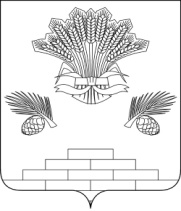 АДМИНИСТРАЦИЯ ЯШКИНСКОГО МУНИЦИПАЛЬНОГО РАЙОНАПОСТАНОВЛЕНИЕот «01» октября 2019г. № 632-п       пгт  ЯшкиноО проведении торгов путем публичного предложения по продаже транспортных средств	Руководствуясь Гражданским кодексом Российской Федерации, статьями 11-15, 18 Федерального закона от 21.12.2001г. № 178-ФЗ «О приватизации государственного и муниципального имущества», пунктом 3 части 1 статьи 15, статьей 50 Федерального закона от 06.10.2003г. № 131-ФЗ «Об общих принципах организации местного самоуправления в Российской Федерации»,  Уставом Яшкинского муниципального района, администрация Яшкинского муниципального района постановляет:	1. Выставить на торги путем публичного предложения находящиеся в муниципальной собственности Яшкинского муниципального района транспортные средства: 	1.1. КАВ3 397653, 2006 года выпуска, идентификационный номер (VIN) X1E39765360040085; наименование (тип ТС) автобус для перевозки детей,  модель № двигателя 51300K 61019649; шасси (рама) № 330740 60911390, кузов № 39765360040085; цвет золотисто-желтый, ПТС 45 МК 239983 от 22.09.2006 выдан ООО «КАВЗ».1.1.1. Установить цену первоначального предложения продажи имущества, указанного в пункте 1.1. настоящего постановления в размере  80 000 (восемьдесят тысяч) рублей, без учета НДС.	1.1.2. Величину снижения цены первоначального предложения («шаг понижения») установить в размере  8 000 (восемь тысяч) рублей. 	1.1.3.  Величину повышения цены («шаг аукциона») – 4 000 (четыре тысячи) рублей. 	1.1.4. Минимальная цена предложения (цена отсечения) – 40 000 (сорок тысяч) рублей.	1.2. ПА3 32053-70, 2008 года выпуска, идентификационный номер (VIN) X1М3205СХ80008487; наименование (тип ТС) автобус для перевозки детей,  модель № двигателя 523400 81019765; шасси (рама) № отсутствует, кузов № X1M3205CX80008487; цвет желтый, ПТС 52 МP 288044 от 23.09.2008 выдан ООО «Павловский автобусный завод». 1.2.1. Установить начальную цену выставляемого на аукцион транспортного средства, указанного в пункте 1.2. настоящего постановления, в размере 150 000 (сто пятьдесят тысяч) рублей, без учета НДС.	1.2.2. Величину снижения цены первоначального предложения («шаг понижения») установить в размере  15 000 (пятнадцать тысяч) рублей. 	1.2.3.  Величину повышения цены («шаг аукциона») – 7 500 (семь тысяч пятьсот) рублей. 	1.2.4. Минимальная цена предложения (цена отсечения) – 75 000 (семьдесят пять тысяч) рублей.	1.3. ПА3 32053-70, 2008 года выпуска, идентификационный номер (VIN) X1М3205СХ80009691; наименование (тип ТС) автобус для перевозки детей,  модель № двигателя 523400 81021353; шасси (рама) № отсутствует, кузов № X1M3205CX80009691; цвет желтый, ПТС 52 МP 288856 от 20.10.2008 выдан ООО «Павловский автобусный завод».1.3.1. Установить начальную цену выставляемого на аукцион транспортного средства, указанного в пункте 1.3. настоящего постановления, в размере 100 000 (сто тысяч) рублей, без учета НДС.	1.3.2. Величину снижения цены первоначального предложения («шаг понижения») установить в размере 10 000 (десять тысяч) рублей. 	1.3.3.  Величину повышения цены («шаг аукциона») – 5 000 (пять тысяч) рублей. 	1.3.4. Минимальная цена предложения (цена отсечения) – 50 000 (пятьдесят тысяч) рублей.	2. Постоянно действующей комиссии по приватизации муниципального  имущества  Яшкинского  муниципального  района, а также по продаже права на заключение договора аренды муниципального  имущества  Яшкинского  муниципального  района (председатель – Е.М. Левчук):                  - назначить дату,  время и место проведения торгов;- провести  торги путем публичного предложения.3. Опубликовать   настоящее   постановление   в   Яшкинской   районной газете «Яшкинский вестник», на официальном сайте РФ www.torgi.gov.ru и на  электронной площадке - sale.zakazrf.ru.	4. Контроль за исполнением данного постановления возложить на  первого заместителя главы Яшкинского муниципального района А.Е. Дружинкина.        5. Настоящее постановление вступает  в силу  после его официального опубликования.	И.п. главы Яшкинского         муниципального  района                                                          А.Е. Дружинкин